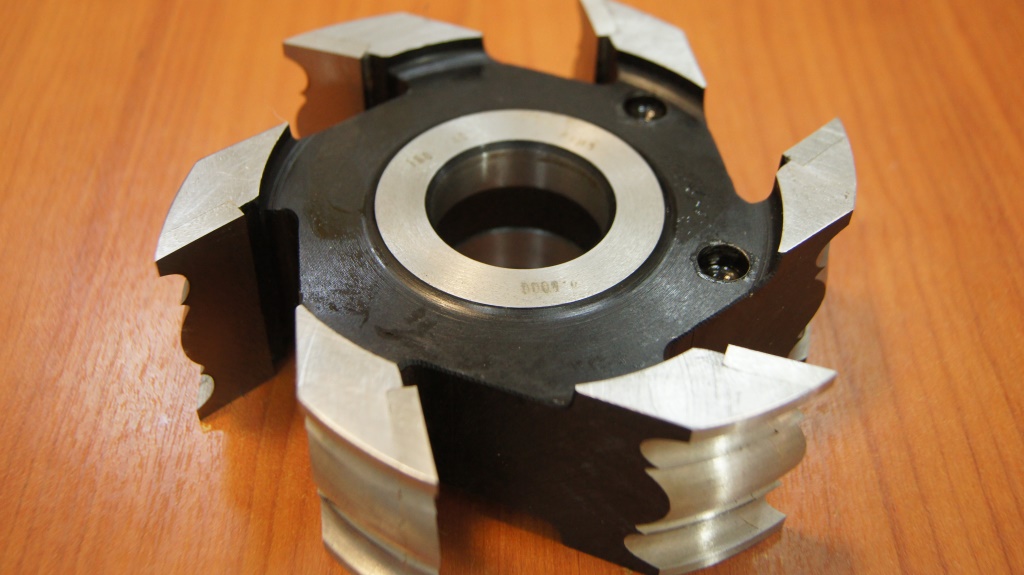 Код из 1САртикулНаименоваие/ Бренд/ПоставщикТехнические характеристикиГабаритыД*Ш*В,ммМасса,грМатериалМесто установки/НазначениеF00267406206Фреза профильная 160*40*55 для изготовления плинтуса реечного, 08-01-П-05, с напайными пластинами Р6М57000металлЧетырёхсторонние станки/ для профильного строганияF002674062067000металлЧетырёхсторонние станки/ для профильного строганияF002674062067000металлЧетырёхсторонние станки/ для профильного строгания